DLRG-Jugend Gliederung-Name · Straße  ·  PLZ/OrtOrganisation/UnternehmenHerr/Frau Vorname NachnameStraße NummerPLZ Ort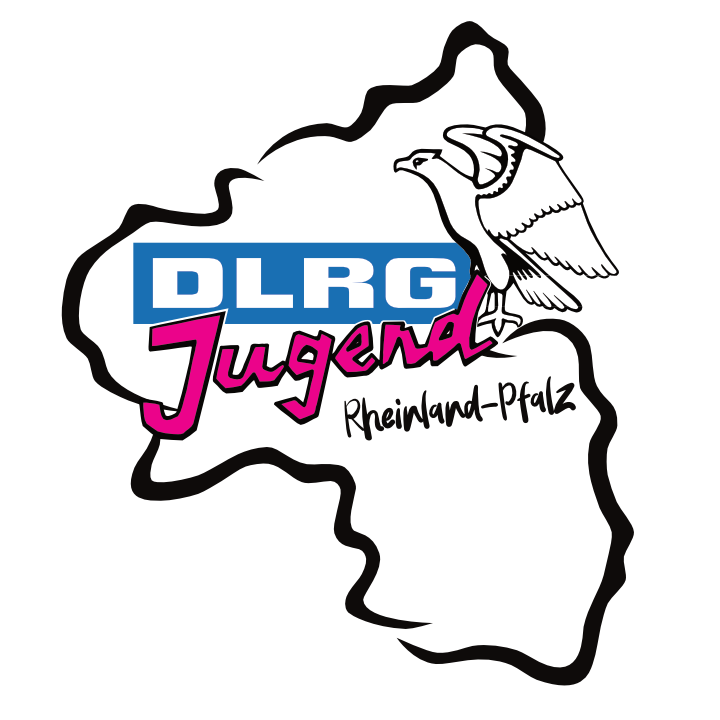 Sonntag, 7. April 2019Betreff Betreff BetreffSehr geehrte Damen und Herren,hier bitte Text einfügen hier bitte Text einfügen hier bitte Text einfügen hier bitte Text einfügen hier bitte Text einfügen hier bitte Text einfügen hier bitte Text einfügen hier bitte Text einfügen hier bitte Text einfügen hier bitte Text einfügen hier bitte Text einfügen hier bitte Text einfügen hier bitte Text einfügen hier bitte Text einfügen.hier bitte Text einfügen hier bitte Text einfügen hier bitte Text einfügen hier bitte Text einfügen hier bitte Text einfügen hier bitte Text einfügen hier bitte Text einfügen hier bitte Text einfügen hier bitte Text einfügen hier bitte Text einfügen hier bitte Text einfügen hier bitte Text einfügen hier bitte Text einfügen hier bitte Text einfügen.Mit freundlichen GrüßenName VornamePosition